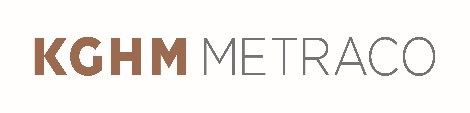 zatrudni osobę na stanowisko: Operator maszyn i urządzeń- Operator ładowarki kołowejMiejsce pracy:	Magazyn Soli - przy Szybie SW1 ZG Polkowice-Sieroszowice,Kaźmierzów 100wymiar zatrudnienia: 	pełny etatforma zatrudnienia: 	umowa o pracęsystem pracy:		3-zmianowyWymagania:wykształcenie zawodowe lub średnie,minimum roczne doświadczenie przy obsłudze ciężkiego sprzętu budowlanego – ładowarki kołowej,uprawnienia do obsługi ładowarek kołowych – kl. I, dopuszcza się uprawnienia kl. III z rozszerzeniem na Volvo L180,uprawnienia do obsługi przenośników taśmowych,podstawowa wiedza z zakresu mechaniki i budowy maszyn,umiejętność wykonywania prostych czynności naprawczych obsługiwanej maszyny, umiejętność obsługi urządzeń wagowych ładowarki,umiejętność pracy w zespole,bardzo dobra organizacja pracy,odpowiedzialność,zaangażowanie, dyspozycyjność.Zainteresowane osoby prosimy o przesłanie CV, listu motywacyjnego oraz podpisanej zgody na przetwarzanie danych osobowych wraz z klauzulą informacyjną dla osoby fizycznej posiadającej pełną zdolność do czynności prawnych (dokument stanowi załącznik do ogłoszenia) w ciągu 14 dni od daty ukazania się ogłoszenia, na adres:KGHM Metraco S.A., ul. Rycerska 24,59-220 Legnicalub e-mail: sekretariat@metraco.plz dopiskiem: „Operator ładowarki”Osobom nadsyłającym oferty zapewniamy pełną dyskrecję oraz zastrzegamy sobie możliwość skontaktowania się tylko z wybranymi kandydatami. Brak informacji do dnia 31.01.2019 r. oznacza, że oferta nie została przyjęta.